Trinity Episcopal Church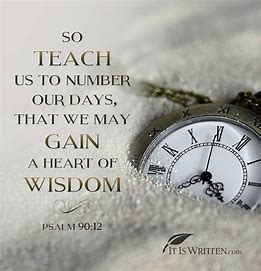 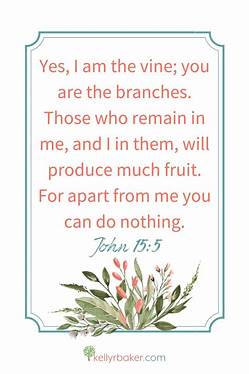 Fifth Sunday of EasterApril 28th, 2024                               Holy EucharistLiturgy of the Word(All Stand)Processional Hymn                            A Penitential Order: Rite Two                                BCP pg. 351              
 Celebrant: Blessed be God: Father, Son and Holy Spirit.People:      And blessed be his kingdom, now and forever. AmenThe Word of God       (All standing)                          BCP pg. 355   Celebrant:   Almighty God, to you all hearts are open, all desires known and from you no secrets are hid: Cleanse the thoughts of our hearts by the inspiration of your Holy Spirit that we may perfectly love you, and worthily magnify your holy Name; through Christ our Lord. Amen.   Hymn of Praise				  Collect of the DayCelebrant: 	The Lord be with you.People: 	And also with you.Celebrant: 	Let us pray: Almighty God, whom truly to know is everlasting life: Grant us so perfectly to know your Son Jesus Christ to be the way, the truth, and the life, that we may steadfastly follow his steps in the way that leads to eternal life; through Jesus Christ your Son our Lord, who lives and reigns with you, in the unity of the Holy Spirit, one God, for ever and ever. Amen.First Reading                (All Sit)                                 Acts 8:26-40An angel of the Lord said to Philip, “Get up and go toward the south to the road that goes down from Jerusalem to Gaza.” (This is a wilderness road.) So he got up and went. Now there was an Ethiopian eunuch, a court official of the Candace, queen of the Ethiopians, in charge of her entire treasury. He had come to Jerusalem to worship and was returning home; seated in his chariot, he was reading the prophet Isaiah. Then the Spirit said to Philip, “Go over to this chariot and join it.” So Philip ran up to it and heard him reading the prophet Isaiah. He asked, “Do you understand what you are reading?” He replied, “How can I, unless someone guides me?” And he invited Philip to get in and sit beside him. Now the passage of the scripture that he was reading was this: “Like a sheep he was led to the slaughter, and like a lamb silent before its shearer,so he does not open his mouth. In his humiliation justice was denied him. Who can describe his generation? For his life is taken away from the earth.”The eunuch asked Philip, “About whom, may I ask you, does the prophet say this, about himself or about someone else?” Then Philip began to speak, and starting with this scripture, he proclaimed to him the good news about Jesus. As they were going along the road, they came to some water; and the eunuch said, “Look, here is water! What is to prevent me from being baptized?” He commanded the chariot to stop, and both of them, Philip and the eunuch, went down into the water, and Philip baptized him. When they came up out of the water, the Spirit of the Lord snatched Philip away; the eunuch saw him no more, and went on his way rejoicing. But Philip found himself at Azotus, and as he was passing through the region, he proclaimed the good news to all the towns until he came to Caesarea.Reader:   The Word of the Lord People:   Thanks be to God Psalm 22:24-30             (Read responsively)               BCP pg. 610 My praise is of him in the great assembly; *
 I will perform my vows in the presence of those who worship him. The poor shall eat and be satisfied, and those who seek the Lord
 shall praise him: *
"May your heart live for ever!"All the ends of the earth shall remember and turn to the Lord, *
and all the families of the nations shall bow before him.For kingship belongs to the Lord; *
he rules over the nations.To him alone all who sleep in the earth bow down in worship;*
all who go down to the dust fall before him.My soul shall live for him; my descendants shall serve him; *
they shall be known as the Lord's for ever.They shall come and make known to a people yet unborn *
the saving deeds that he has done.Second Reading                                                          1 John 4:7-21Beloved, let us love one another, because love is from God; everyone who loves is born of God and knows God. Whoever does not love does not know God, for God is love. God's love was revealed among us in this way: God sent his only Son into the world so that we might live through him. In this is love, not that we loved God but that he loved us and sent his Son to be the atoning sacrifice for our sins. Beloved, since God loved us so much, we also ought to love one another. No one has ever seen God; if we love one another, God lives in us, and his love is perfected in us.By this we know that we abide in him and he in us, because he has given us of his Spirit. And we have seen and do testify that the Father has sent his Son as the Savior of the world. God abides in those who confess that Jesus is the Son of God, and they abide in God. So we have known and believe the love that God has for us.God is love, and those who abide in love abide in God, and God abides in them. Love has been perfected among us in this: that we may have boldness on the day of judgment, because as he is, so are we in this world. There is no fear in love, but perfect love casts out fear; for fear has to do with punishment, and whoever fears has not reached perfection in love. We love because he first loved us. Those who say, "I love God," and hate their brothers or sisters, are liars; for those who do not love a brother or sister whom they have seen, cannot love God whom they have not seen. The commandment we have from him is this: those who love God must love their brothers and sisters also.Reader:   The Word of the Lord        People:   Thanks be to God  Gradual Hymn        (All stand)             Holy Gospel                  (All Stand)                            John 15:1-8Priest:   The Holy Gospel of our Lord Jesus Christ according to                       JohnPeople:  Glory to you, Lord ChristJesus said to his disciples, ”I am the true vine, and my Father is the vinegrower. He removes every branch in me that bears no fruit. Every branch that bears fruit he prunes to make it bear more fruit. You have already been cleansed by the word that I have spoken to you. Abide in me as I abide in you. Just as the branch cannot bear fruit by itself unless it abides in the vine, neither can you unless you abide in me. I am the vine, you are the branches. Those who abide in me and I in them bear much fruit, because apart from me you can do nothing. Whoever does not abide in me is thrown away like a branch and withers; such branches are gathered, thrown into the fire, and burned. If you abide in me, and my words abide in you, ask for whatever you wish, and it will be done for you. My Father is glorified by this, that you bear much fruit and become my disciples.”Priest:           The Gospel of the LordPeople:          Praise to you, Lord ChristSermon:  the Rev Dr. Bill McGintyNicene Creed          We believe in one God,    the Father, the Almighty,    maker of heaven and earth,    of all that is, seen and unseen.   We believe in one Lord,    Jesus Christ, the only Son of God,    eternally begotten of the Father,    God from God, Light from Light,     true God from true God, begotten, not made,    of one Being with the Father.     through him all things were made.     For us and for our salvation he came    down from heaven; by the power of the Holy Spirit    he became incarnate from the Virgin Mary    and was made man.   for our sake he was crucified under Pontius Pilate;   he suffered death and was buried.     On the third day he rose again in accordance with the Scriptures;    he ascended into heaven and is seated at the    right hand of the Father.     He will come again in glory to judge the living    and the dead and his kingdom will have no end.   We believe in the Holy Spirit, the Lord, the giver of life,   who proceeds from the Father and the Son.     With the Father and the Son he is worshiped and glorified.     He has spoken through the Prophets.   We believe in one holy catholic and apostolic Church.     We acknowledge one baptism for the forgiveness of sins.    We look for the resurrection of the dead    and the life of the world to come. Amen  Prayers of the People III(The Leader and People pray responsively)Father, we pray for your holy Catholic Church;
That we all may be one.Grant that every member of the Church may truly & humbly serve you;That your Name may be glorified by all people.We pray for all bishops, priests, and deacons;
That they may be faithful ministers of your Word and Sacraments.We pray for all who govern and hold authority in the nations of the
world; and for all who work for justice, freedom and peace; That there may be justice and peace on the earth.Give us grace to do your will in all that we undertake;
That our works may find favor in your sight.Have compassion on those who suffer from any illness, grief or trouble; That they may be delivered from their distress.Give to the departed eternal rest.
Let light perpetual shine upon them.We praise you for your saints who have entered into joy; May we also come to share in your heavenly kingdom.Let us pray for our own needs and those of others.SilenceWe pray to you also for the forgiveness of our sins.Celebrant and People: Have mercy upon us, most merciful Father; in your compassion forgive us our sins, known and unknown, things done and left undone; and so uphold us by your Spirit that we may live and serve you in newness of life, to the honor and glory of your Name; through Jesus Christ our Lord. Amen.Priest stands and says: Almighty God have mercy on you, forgive you all your sins through our Lord Jesus Christ, strengthen you in all goodness and by the power of the Holy Spirit keep you in eternal life.  AmenPeace:    The peace of the Lord be always with you. People:   And also with you.	Announcements    Representatives of the congregation bring the people’s offerings                 of  bread and wine, and money or other gifts, to the celebrant.       The people stand while the offerings are presented and placed on the altar. The alms of the congregation are gathered.Offertory AnthemDoxologyPraise God from whom all blessings flow. Praise him all creatures here below. Praise him above ye heavenly hosts. Praise Father, Son, and Holy Ghost. Great Thanksgiving (Eucharistic Prayer B, Page 367)(The people remain standing. The Celebrant faces them and says)Celebrant:    The Lord be with you.People:        And also with you.Celebrant:    Lift up your hearts.     People:        We lift them to the Lord.     Celebrant:    Let us give thanks to the Lord our God.     People:        It is right to give him thanks and praise.Then, facing the Holy Table, the Celebrant proceeds:  It is right, and a good and joyful thing, always and everywhere to give thanks to you, Father Almighty, Creator of heaven and earth Creator of the light and source of life, who hast made us in thine image, and called us to new life in Jesus Christ our Lord.   Therefore we praise you, joining our voices with Angels and Archangels and with all the company of heaven, who for ever sing this hymn to proclaim the glory of your Name:Celebrant and People:Holy, holy, holy Lord, God of power and might,Heaven and earth are full of your glory.  Hosanna in the highest.Blessed is he who comes in the name of the Lord.Hosanna in the highest.(The people stand or kneel)Then the Celebrant continues:  We give thanks to you, O God, for the goodness and love which you have made known to us in creation; in the calling of Israel to be your people; in your Word spoken through the prophets; and above all in the Word made flesh, Jesus, your Son. For in these last days you sent him to be incarnate from the Virgin Mary, to be the Savior and Redeemer of the world.In him, you have delivered us from evil, and made us worthy to stand before you. In him, you have brought us out of error into truth, out of sin into righteousness, out of death into life.On the night before he died for us, our Lord Jesus Christ took bread; and when he had given thanks to you, he broke it, and gave it to his disciples, and said, “Take, eat: This is my Body, which is given for you. Do this for the remembrance of me.”After supper he took the cup of wine; and when he had given thanks, he gave it to them, and said, “Drink this, all of you: This is my Blood of the new Covenant, which is shed for you and for many for the forgiveness of sins. Whenever you drink it, do this for the remembrance of me.”Therefore, according to his command, O Father,Celebrant and People:We remember his death,We proclaim his resurrection,We await his coming in glory;The Celebrant continues:  And we offer our sacrifice of praise and thanksgiving to you, O Lord of all; presenting to you, from your creation, this bread and this wine. We pray you, gracious God, to send your Holy Spirit upon these gifts that they may be the Sacrament of the Body of Christ and his Blood of the new Covenant. Unite us to your Son in his sacrifice, that we may be acceptable through him, being sanctified by the Holy Spirit.  In the fullness of time, put all things in subjection under your Christ, and bring us to that heavenly country where, with all your saints, we may enter the everlasting heritage of  your sons and daughters; through Jesus Christ our Lord, the firstborn of all creation, the head of the Church, and the author of our salvation.By him, and with him, and in him, in the unity of the Holy Spirit all honor and glory is yours, Almighty Father, now and forever.  Amen.Celebrant continues: And now, as our Savior Christ has taught us, we are bold to say,People and Celebrant:  Our Father, who art in heaven, hallowed be thy Name,  thy kingdom come, thy will be done, on earth as it is in heaven.  Give us this day our daily bread.  And forgive us our trespasses, as we forgive those who trespass against us.  And lead us not into temptation, but deliver us from evil. For thine is the kingdom, and the power and the glory, forever and ever. Amen The Breaking of the Bread (The Celebrant breaks the consecrated Bread)Fraction Anthem                                           Hymnal S164Celebrant:  Alleluia!  Christ our Passover is sacrificed for us;People:      Therefore let us keep the feast. Alleluia!The Celebrant:   The Gifts of God for the People of God                                  The Holy Communion  We welcome all who are visiting with us today and want you to     know that all baptized Christians, of every age and tradition, are   invited to share with us in the Bread and Wine of the Eucharist.The Bread and the Cup are given with these words: The Body of Christ, the bread of heaven. [Amen.] The Blood of Christ, the cup of salvation. [Amen.]Communion Hymn Celebrant: Let us prayCelebrant and People: Eternal God, heavenly Father, you have graciously accepted us as living members of your Son our Savior Jesus Christ, and you have fed us with spiritual food in the Sacrament of his Body and Blood. Send us now into the world in peace and grant us strength and courage to love and serve you with gladness and singleness of heart through Christ our Lord. AmenBlessing:  The blessing of God Almighty, the Father, the Son and the Holy Spirit be upon you and remain with you forever.People:  AmenDismissal : Celebrant dismisses the people with these words: Celebrant   Go in peace to love and serve the Lord.People:       Thanks be to God     The Procession into the World                   TRINITY NEWS & UPCOMING EVENTSToday and during the week our prayers are asked for: Sean, Kevin, Blake, Barbara, Matty, Glen, Madison, George, Christine, Joseph, Chris, Alex, Nancy, Uncle Bobby, Gary, Mary Teresa, Peggy, Dave, Ed, Barbara, Edie, Val, Thelma, Ann Marie, Sharon Lynn, Gayle, Brenda, Sandy, Dee, Lida, Sharon, Eric, Grady, Darla, Ann, Eileen,  Jack, Joe, Jill, Dino, Elissa, Phyllis, Mary, Ann & YvonneAmong the deceased we are asked to remember all who have died Among our servicemen & women, we are asked to pray for: Kyle Maxey, Sean O’Neill, Patrick Dougherty, Peter Barnes, Robert Tooig, Carson Fofi, Jesse & HunterIn case of Emergency when the office is closed, please call: Bonnie Bay: 570-396-8650 or Fr. Bill: 570-491-5336.                                Trinity Mission Statement: Trinity Church strives to be a beacon of light in the communityand to welcome all people to join us in celebrating God  by doing good works for His people.”Collection of Toiletries:  Donations of toiletries for the poor (shampoo, toilet paper, toothpaste, soap, toothbrushes, etc) can be left in the basket in the basket at the back of the church. 	 Stewardship – Easter 5:  When Philip hastens to the Ethiopian’s chariot, it is to help him understand his unfamiliar reading- and to interpret it in the light of Jesus as the Good News.  As “stewards in training”, what part does the intentional study of Scripture play in our search to know and serve God – and to then proclaim the Good News to others?Bible Study:  Wednesdays 10:00 am – 11:00 am  Community Luncheon:               Bishop Visit: Bishop Kevin will be at Christ Church, Sunday, July 7th. Anyone wishing to be Received or Confirmed please call office Church Yard Sale: May 25th from 10:00am-2:00pm                                         Birthdays:  Kevin Chubb                                   May 7th Peggy Mancuso                               May 8th Community EventsYMCA Free Classes: The Carbondale YMCA offers FREE Community Classes. Yoga, Art, Meditation, Diet & More. Classes are posted on the bulletin board Forest City Historical Society Fundraiser *Trial participants needed. *No lines to memorize! *Court transcripts of an actual murder in Forest City in 1897. *Date of event: Sat. May 18th @ Society Museum. Contact Juliann 570-499-4908 / jdoyle@nep.netHershey Gardens Bus Trip Fundraiser: Carbondale Public Library on Friday, June 14th.  $100 per adult and $75 per child (12 and under). Includes admission to gardens with Rose Garden Tour, Bus Fare + Tip, All you can eat smorgasbord at Miller’s.  Half payment required upon reservation, Full payment required by June 1st. For more information contact the library @ (570) 282-4281Holiday at the Barn Craft & Vendor Fair: Saturday, November 9th – 11:00am-3:00pm @ Maplewood Farm, 248 Sherwood Drive, Waymart, PA.  Indoor space $30 each or $35 with electric hookup. Hot lunch & specialty items will be available for purchase. *All participants are asked to donate an item of their choice for a raffle. Proceeds benefit the Fair Hill Therapeutic Riding Center.                                   Diocese NewsGather 24:   May 4th at PNC Field, 235 Montage Mountain Rd, Moosic, PA 18507. There is a schedule on the Gather 24 website along with a link for hotel reservations. http://diobeth.org/Gather 24  Registration is closing soon.153rd Diocesan Convention 2024 will be held Fri. October 18 &Sat. October 19, 2024 at The Penn Stater Hotel & Conference Center, 215 Innovation Blvd., Penn State, PA 16803, 814-863-5000                      The Rev Dr William McGintyTrinity Episcopal Church                 58 River Street, Carbondale, PA 18407Phone:  (570) 282-3620Email: trinitychurch@echoes.netWebsite: www.trinity-episcopal.weebly.com